lMADONAS NOVADA PAŠVALDĪBA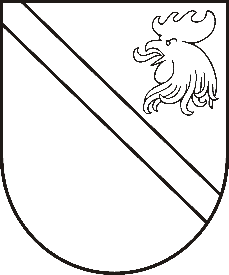 Reģ. Nr. 90000054572Saieta laukums 1, Madona, Madonas novads, LV-4801 t. 64860090, e-pasts: pasts@madona.lv ___________________________________________________________________________MADONAS NOVADA PAŠVALDĪBAS DOMESLĒMUMSMadonā2020.gada 18.augustā								           Nr.315									     (protokols Nr.17, 11.p.)Par mantisko ieguldījumu SIA "Bērzaunes komunālais uzņēmums” pamatkapitālāMadonas novada pašvaldības (turpmāk – pašvaldība) īpašumā atrodas nekustamais īpašums “Kalniešu karjers”, Ļaudonas pagasts, Madonas novads (reģistrēts Ļaudonas pagasta zemesgrāmatu nodalījumā Nr.100000245942, kadastra Nr.7070 010 0125, sastāv no zemes vienības ar kadastra apzīmējumu 7070 010 0125, platība 10 ha). Atbilstoši Kadastra informācija sistēmas datiem nekustamā īpašuma lietošanas mērķis visā platībā ir derīgo izrakteņu ieguves teritorija. Savukārt atbilstoši Latvijas vides, ģeoloģijas un meteoroloģijas centra 17.05.2019. protokolam Nr.23 nekustamajā īpašumā atrodas derīgo izrakteņu krājumi: smilts – grants un smilts.  Nekustamo īpašumu kā mantiskā ieguldījuma tirgus vērtību sertificēts vērtētājs SIA “Eiroeksperts” (ir reģistrēts Uzņēmumu reģistra mantisko ieguldījumu vērtētāju sarakstā, kur vērtētāji ir Vilis Žuromskis un Artūrs Žuromskis) ar 03.08.2020. slēdzienu Nr.2020/L8542/324 noteica EUR 86700,00 (astoņdesmit seši tūkstoši septiņi simti euro, 00 centi) apmērā. Nekustamo īpašumu lietderīgi būtu izmantot SIA “Bērzaunes komunālais uzņēmums” darbības nodrošināšanai, nekustamo īpašumu ieguldot SIA “Bērzaunes komunālais uzņēmums” pamatkapitālā. Publiskas personas mantas atsavināšanas likuma 3.panta pirmās daļas 4.punkts nosaka, ka pašvaldības mantu var atsavināt, ieguldot kapitālsabiedrības pamatkapitālā. Saskaņā ar tā paša likuma 40.panta pirmo daļu lēmumu par pašvaldības mantas ieguldīšanu esošas kapitālsabiedrības pamatkapitālā pieņemt pašvaldības dome. Tā paša likuma 40.panta otrā daļa nosaka, ka kapitālsabiedrībā ieguldāmo mantu novērtē Komerclikumā noteiktajā kārtībā. Komerclikuma 154.panta pirmā daļa nosaka, ka mantisko ieguldījumu novērtē un atzinumu par to sniedz persona, kura iekļauta mantiskā ieguldījuma vērtētāju sarakstā.Likuma “Par pašvaldībām” 21.panta pirmās daļas 17.punkts nosaka, ka dome var izskatīt jebkuru jautājumu, kas ir attiecīgās pašvaldības pārziņā, turklāt tikai dome var lemt par pašvaldības nekustamā īpašuma atsavināšanu. Pamatojoties uz Publiskas personas mantas atsavināšanas likuma 3.panta pirmās daļas 4.punktu un 40.panta pirmo daļu un likuma “Par pašvaldībām” 21.panta pirmās daļas 17.punktu, ņemot vērā 18.08.2020. Finanšu un attīstības komitejas atzinumu, atklāti balsojot:  – 13 (Andrejs Ceļapīters, Andris Dombrovskis, Zigfrīds Gora, Artūrs Grandāns, Gunārs Ikaunieks, Valda Kļaviņa, Agris Lungevičs, Ivars Miķelsons, Andris Sakne, Rihards Saulītis, Inese Strode, Aleksandrs Šrubs, Gatis Teilis), PRET – NAV, ATTURAS – NAV, Madonas novada pašvaldības dome NOLEMJ:Palielināt SIA “Bērzaunes komunālais uzņēmums”, reģ. Nr.48703002782, pamatkapitālu, ieguldot SIA “Bērzaunes komunālais uzņēmums” pamatkapitālā mantisko ieguldījumu – nekustamo īpašumu “Kalniešu karjers”, Ļaudonas pagasts, Madonas novads (reģistrēts Ļaudonas pagasta zemesgrāmatu nodalījumā Nr. 100000245942, kadastra Nr.7070 010 0125, sastāv no zemes vienības ar kadastra apzīmējumu 7070 010 0125, platība 10 ha), kur mantiskā ieguldījuma vērtība ir EUR 86700,00 (astoņdesmit seši tūkstoši septiņi simti euro, 00 centi) apmērā, bez jaunu dalībnieku uzņemšanas, pretī saņemot attiecīgu jaunu daļu skaitu;Uzdot SIA “Bērzaunes komunālais uzņēmums” kapitāla daļu turētāja pārstāvim nodrošināt, lai tiktu veiktas SIA “Bērzaunes komunālais uzņēmums” pamatkapitāla izmaiņas atbilstoši normatīvo aktu noteikumiem.Domes priekšsēdētājs					         	         A.Lungevičs H.Pujats 64807321